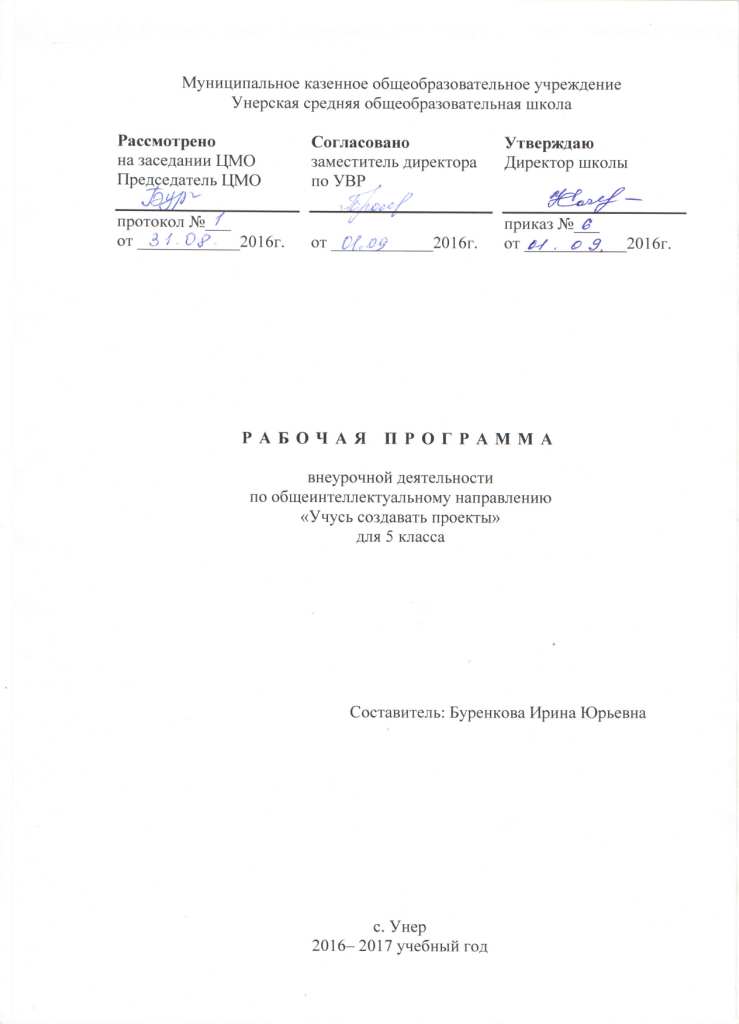 Пояснительная записка.Рабочая программа по внеурочной деятельности (Научно-познавательная направленность), подпрограмма – курс «Учусь создавать проект» для 5 классов  составлена на  основе  ФГОС  НОО,  примерной  основной  образовательной  программы,  базисного  учебного плана  и  авторской  программы  обучающего  и  развивающего  курса  для  младших  школьников Р.И. Сизовой и Р.Ф. Селимовой.     «Учусь создавать проект». Развитие познавательных способностей (Наша   новая   школа).   Юным   умникам   и   умницам.   Исследуем,   доказываем, проектируем, создаём. Курс  «Учусь  создавать  проект»  –  это  дополнительное  образование,  связанное,  прежде всего,   с   удовлетворением   индивидуальных   образовательных   интересов,   потребностей   и склонностей каждого школьника. На  изучение    курса  по  внеурочной  деятельности  «Учусь  создавать  проект» - отводится 17  часов по 1 занятию в неделю. Задачи курса: 1. Формирование позитивной самооценки, самоуважения. 2. Формирование коммуникативной компетентности в сотрудничестве: —  умение  вести  диалог,  координировать  свои  действия  с  действиями  партнеров  по совместной деятельности; — способности доброжелательно и чутко относиться к людям, сопереживать; — формирование социально адекватных способов поведения. 3. Формирование способности к организации деятельности и управлению ею: — воспитание целеустремленности и настойчивости; —   формирование   навыков   организации рабочего пространства и рационального использования рабочего времени; —  формирование умения самостоятельно и  совместно  планировать  деятельность  и сотрудничество; — формирование умения самостоятельно и совместно принимать решения. 4. Формирование умения решать творческие задачи. 5.  Формирование  умения  работать  с  информацией  (сбор,  систематизация,  хранение, использование).  Актуальность проектной деятельности  Программа  позволяет реализовать актуальные в настоящее время компетентностный, личностно ориентированный,  деятельностный подходы.   Особенностью данной программы является реализация педагогической идеи формирования у   школьников умения учиться – самостоятельно добывать и систематизировать новые знания. В этом качестве программа обеспечивает реализацию следующих принципов: •  непрерывность дополнительного образования как механизма полноты и целостности образования в целом; •  развития индивидуальности каждого ребенка в процессе социального самоопределения в системе внеурочной деятельности; •  системность организации учебно-воспитательного процесса; •  раскрытие способностей и поддержка одаренности детей. Планируемые результаты Ученик получит возможность научиться:  •  видеть проблемы; •  ставить вопросы; •  выдвигать гипотезы; •  давать определение понятиям; •  классифицировать; •  наблюдать; •  проводить эксперименты; •  делать умозаключения и выводы; •  структурировать материал; •  готовить тексты собственных докладов; •  объяснять, доказывать и защищать свои идеи. В ходе решения  системы проектных задач у школьников могут быть сформированы следующие способности: •  Рефлексировать (видеть проблему; анализировать сделанное – почему получилось, почему не получилось, видеть трудности, ошибки); •  Целеполагать (ставить и удерживать цели); •  Планировать (составлять план своей деятельности); •  Моделировать (представлять способ действия в виде модели-схемы, выделяя все существенное и главное); •  Проявлять инициативу при поиске способа (способов) решения задачи; •  Вступать в коммуникацию (взаимодействовать при решении задачи, отстаивать свою позицию, принимать или аргументировано отклонять точки зрения других). Личностные универсальные учебные действия У ребенка формируются:   •  учебно-познавательный интерес к новому учебному материалу и способам решения новой задачи;  •  ориентация на понимание причин успеха во внеучебной деятельности, в том числе на   самоанализ  и самоконтроль результата, на анализ соответствия результатов требованиям конкретной задачи;  •  способность к самооценке на основе критериев успешности внеучебной деятельности;  •  основы гражданской идентичности личности в форме осознания «Я» как гражданина  России,  чувства сопричастности  и гордости за свою Родину, народ и историю, осознание  ответственности  человека  за  общее  благополучие,  осознание  своей  этнической принадлежности;  •  чувство прекрасного и эстетические чувства на основе знакомства с мировой и отечественной художественной культурой.Личностные и метапредметные результаты образовательного процессаМетапредметные результатыУчебно – методическое и информационное обеспечение курсаДля учителя:Р. Ф. Сизова, Р. Ф. Селимова «Учусь создавать проект»: Методическое пособие для 1, 2, 3, 4 класса. – М.: Издательство РОСТ, 2012. – 119 с. /Юным умникам и умницам. Исследуем,доказываем, проектируем, создаём/Дополнительная литература для учителя:1. Григорьев Д. В., Степанов П. В.. Стандарты второго поколения: Внеурочная деятельностьшкольников [Текст]: Методический конструктор. Москва: «Просвещение», 2010. – 321с.2. Зиновьева Е.Е. Проектная деятельность в начальной школе [Текст]: 2010, - 5с.3. Савенков А.И. Методика исследовательского обучения младших школьников [Текст]: /Савенков А.И – Самара: Учебная литература, 2008 – 119с.4. Как проектировать универсальные учебные действия в начальной школе. От действия кмысли: пособие для учителя/[А.Г. Асмолов, Г.В. Бурменская, И.А. Володарская и др.]; под ред. А.Г.Асмолова, 2-ое изд. – М.: Просвещение, 2010. – 152с.5. Проектные технологии на уроках и во внеурочной деятельности. – М.: «Народноеобразование». - 2000, №7Дополнительная литература для обучающихся: Детская энциклопедия Кирилла и Мефодия. 2010/ 2010 / RUS / PCЭлектронные ресурсы:1. Большая детская энциклопедия (6-12 лет). [Электронный ресурс] http://allebooks.com/2009/05/01/bolshaja-detskaja-jenciklopedija-6-12.html (09.03.11)2. «Внеурочная деятельность школьников» авторов Д.В.Григорьева, П.В. Степанова[Электронный ресурс] http://standart.edu.ru/ (09.03.11)Календарно - тематическое планированиерезультатыформируемые умениясредства формированияЛичностные Формировании у детей мотивации к обучению, о помощи им в самоорганизации и саморазвитии. Развитие познавательных навыков учащихся, умений самостоятельно конструировать свои знания, ориентироваться в информационномпространстве, развитие критического и творческого мышления.организация на уроке парно-групповой работырегулятивные• учитывать выделенные учителем ориентиры действия в новом учебном материале в сотрудничестве с учителем;• планировать свое действие в соответствии с поставленной задачей и условиями ее реализации, в том числе во внутреннем плане осуществлять итоговый и пошаговый контроль по результату;в сотрудничестве с учителем ставить новые учебные задачи;преобразовывать практическую задачу в познавательную;проявлять познавательнуюинициативу в учебном сотрудничествепознавательныеУмения учиться: навыках решения творческих задач и навыках поиска, анализа и интерпретации информации.добывать необходимые знания и с их помощью проделывать конкретную работу;- осуществлять поиск необходимой информации для выполнения учебных заданий с использованием учебной литературы;- основам смыслового чтения художественных и познавательных текстов, выделять существенную информацию из текстов разных видов;осуществлять анализ объектов с выделением существенных и несущественных признаков;осуществлять расширенный поиск информации с использованием ресурсовбиблиотек и Интернета;коммуникативныеУчиться выполнять различные роли в групп (лидера, исполнителя, критика).умение координировать свои усилия с усилиями других.• формулировать собственное мнение ипозицию;• договариваться и приходить к общемурешению в совместной деятельности, в том числе в ситуации столкновения интересов;задавать вопросы;допускать возможность существования у людей различных точек зрения, в том числе не совпадающих с его собствен-ной, и ориентироваться на позицию партнера в общении и взаимодействии;учитывать разные мнения и стремиться к координации различных позиций всотрудничествеучитывать разные мнения и интересы и обосновыватьсобственную позицию;понимать относительность мнений и подходов к реше-нию проблемы;аргументировать свою позицию и координиро-вать ее с позициямипартнеров в сотрудничест-ве при выработке общего решения в совместной деятельности;продуктивно разрешатьконфликты на основе учетаинтересов и позиций всех его участников;с учетом целей коммуни-кации достаточно точно, последовательно и полнопередавать партнеру необходимую информацию как ориентир для построе-ния действия;№№ по разделуДатаДатаТема занятияВиды учебной деятельностиПримечание ПланФакт11Твои интересы увлеченияИКТ: презентация – хоббиУчимся презентовать свои увлечения. Памятка выступающего.22Виды проектовИКТ: презентация – виды проектовЗнакомство с терминологией видов проектов. Классификация проектов по видам в зависимости от темы. Заполнение таблицы.33Исследовательский творческий проект.ИКТ: презентация – образец исследования. Ноутбук, интернет.Групповая работа по созданию мини – проекта «Ребятам о зверятах для школьников»44Творческий проектИКТ: презентация – режим питания. Ноутбук, интернет.Создание мини – проекта «Мой завтрак»55Ролевой игровой проектГрупповая работа. Составление мини – сценария по сюжету любимого произведения.Разыгрывание сюжета.66Ролевой игровой проектГрупповая работа. Составление мини – сценария по сюжету любимого произведения.Разыгрывание сюжета.77Исследовательский проект с выдвижением гипотезы и последующей её проверкой.Определение проблемы и задач исследования, выдвижение и проверка гипотез, наблюдения и эксперименты, анализ результатов.88Исследовательский проект с выдвижением гипотезы и последующей её проверкой.Определение проблемы и задач исследования, выдвижение и проверка гипотез, наблюдения и эксперименты, анализ результатов.99Информационно – исследовательский проект.ИКТ: презентация – анкета. Ноутбук, интернет.Групповая работа. Сбор информации по теме. Создание мини – анкеты. Анкетирование. Подсчёт результатов.1010Информационно – исследовательский проект.ИКТ: презентация – анкета. Ноутбук, интернет.Групповая работа. Сбор информации по теме. Создание мини – анкеты. Анкетирование. Подсчёт результатов.1111Информационно – ориентированный проект.ИКТ: презентация – анкета. Ноутбук, интернет.Групповая работа. Создание мини – проекта «Школьная форма»1212Практико – ориентированный проектИКТ: презентация – опыт и эксперимент.Различение исследовательского и опытного проектов. Разработка проблемы, нацеленной на достижение положительного значимого результата.1313Многопредметный проектИКТ: презентация – «Геометрия». Ноутбук, интернет.Проект в рамках одного учебного предмета. Индивидуальный мини – проект.1414Многопредметный проектИКТ: презентация – «Геометрия». Ноутбук, интернет.Проект в рамках одного учебного предмета. Индивидуальный мини – проект.1515Меж предметный проект.Определение связей между учебными дисциплинами.1616Виды презентационных проектов.ИКТ: презентация – вид проекта. НоутбукВыбор формы презентации проекта с учётом своих интересов и способностей.1717Виды презентации проекта как отчёт участников экспедиции.ИКТ: презентация – отчёт. НоутбукУчимся составлять промежуточный отчёт о проделанной работе.